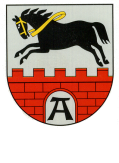 Město SlatiňanyZastupitelstvo města SlatiňanyObecně závazná vyhláška města Slatiňanyo místním poplatku ze psůZastupitelstvo města Slatiňany se na svém zasedání dne 13.12.2023 usneslo vydat na základě 
§ 14 zákona č. 565/1990 Sb., o místních poplatcích, ve znění pozdějších předpisů 
(dále jen „zákon o místních poplatcích“), a v souladu s § 10 písm. d) a § 84 odst. 2 písm. h) zákona č. 128/2000 Sb., o obcích (obecní zřízení), ve znění pozdějších předpisů, tuto obecně závaznou vyhlášku (dále jen „vyhláška“): Čl. 1Úvodní ustanoveníMěsto Slatiňany touto vyhláškou zavádí místní poplatek ze psů (dále jen „poplatek“).Poplatkovým obdobím poplatku je kalendářní rok.Správcem poplatku je městský úřad Slatiňany.Čl. 2Poplatník a předmět poplatkuPoplatek ze psů platí držitel psa. Držitelem je pro účely tohoto poplatku osoba, která je přihlášená nebo má sídlo na území České republiky (dále jen „poplatník“); poplatek ze psů platí poplatník městu příslušnému podle svého místa přihlášení nebo sídla.Poplatek ze psů se platí ze psů starších 3 měsíců.Čl. 3Ohlašovací povinnostPoplatník je povinen podat správci poplatku ohlášení nejpozději do 15 dnů ode dne, kdy se pes stal starším 3 měsíců, nebo ode dne, kdy nabyl psa staršího 3 měsíců; údaje uváděné v ohlášení upravuje zákon.Dojde-li ke změně údajů uvedených v ohlášení, je poplatník povinen tuto změnu oznámit do 15 dnů ode dne, kdy nastala.Čl. 4Sazba poplatkuSazba poplatku za kalendářní rok činí:V případě trvání poplatkové povinnosti po dobu kratší než jeden rok se platí poplatek v poměrné výši, která odpovídá počtu i započatých kalendářních měsíců.Čl. 5 Splatnost poplatku Poplatek je splatný nejpozději do 31. 5. příslušného kalendářního roku.Vznikne-li poplatková povinnost po datu splatnosti uvedeném v odstavci 1, je poplatek splatný nejpozději do 15. dne měsíce, který následuje po měsíci, ve kterém poplatková povinnost vznikla.Lhůta splatnosti neskončí poplatníkovi dříve než lhůta pro podání ohlášení podle čl. 3 odst. 1 této vyhlášky.Čl. 6OsvobozeníOd poplatku ze psů je osvobozen držitel psa, kterým je osoba nevidomá, osoba, která je považována za závislou na pomoci jiné fyzické osoby podle zákona upravujícího sociální služby, osoba, která je držitelem průkazu ZTP nebo ZTP/P, osoba provádějící výcvik psů určených k doprovodu těchto osob, osoba provozující útulek pro zvířata nebo osoba, které stanoví povinnost držení a používání psa zvláštní právní předpis. Od poplatku se dále osvobozuje osoba, která převzala do držení psa z útulku pro opuštěná a toulavá zvířata v Pardubickém kraji, a to po dobu dvou let od převzetí z útulku.V případě, že poplatník nesplní povinnost ohlásit údaj rozhodný pro osvobození ve lhůtách stanovených touto vyhláškou nebo zákonem, nárok na osvobození zaniká.Čl. 7Přechodné a zrušovací ustanoveníPoplatkové povinnosti vzniklé před nabytím účinnosti této vyhlášky se posuzují podle dosavadních právních předpisů.Zrušuje se obecně závazná vyhláška č. 4/2019 o místním poplatku ze psů, ze dne 11. 12. 2019. Čl. 8ÚčinnostTato vyhláška nabývá účinnosti dnem 1. 1. 2024.	...................................		    ...................................	Ing. Jan Brůžek v.r.	    Ing. Martin Harsa v.r.	     starosta  	místostarostaza jednoho psa, jehož držitel je přihlášen k pobytu v rodinném domě ve Slatiňanech a Škrovádě400,- Kčza druhého a každého dalšího psa téhož držitele dle písm. a)600,- Kčza jednoho psa, jehož držitel je přihlášen k pobytu v ostatních domech a v ostatních případech ve Slatiňanech a Škrovádě700,- Kčza druhého a každého dalšího psa téhož držitele dle písm. c)1000,- Kčza jednoho psa, jehož držitel je osoba starší 65 let a je přihlášena k pobytu ve Slatiňanech a Škrovádě200,- Kčza druhého a každého dalšího psa téhož držitele dle písm. e)300,- Kčza jednoho psa, jehož držitel je přihlášen k pobytu v místních částech Kunčí, Trpišov, Kochánovice a okrajových částech Presy a Píšťovy 200,- Kčza druhého a každého dalšího psa téhož držitele dle písm. g)400,- Kčza jednoho psa, jehož držitel je osoba starší 65 let a je přihlášena k pobytu v místních částech Kunčí, Trpišov, Kochánovice a okrajových částech Presy a Píšťovy100,- Kčza druhého a každého dalšího psa téhož držitele dle písm. i)150,- Kč